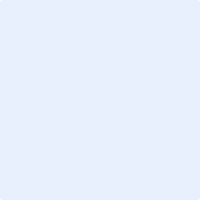 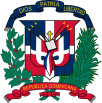 nombre del oferente ROSA LINA VALDEZ SOTORNC. 001-1405611-2C/Respaldo Costa Rica #10, Villa Faro Zona Oriental809-475-2643/809-963-2379RO-SALINA-18@HOTMAIL.COMROSA LINA VALDEZ SOTO…………………………………… en calidad de …OFERENTE…………………………………………….., debidamente autorizado para actuar en nombre y representación de ROSA LINA VALDEZ SOTOFirma ___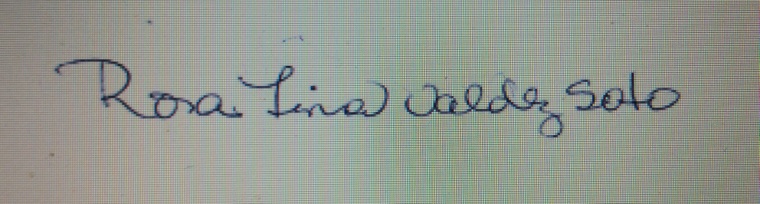 …14…. ./…04…../……2019….… fechaItem No.Descripción del Bien, Servicio u ObraUnidad demedidaCantidadPrecio UnitarioITBISPrecio Unitario Final    1 SUMINISTRO E INSTALACION DE AIRES ACONDICIONADOS EN VARIAS DEPENDENCIAS DE LA PGR, S/R 019-1942 Y 21PA884,921.00145,875.78994,796.78VALOR  TOTAL DE LA OFERTA: ………………………………………..……… RD 994,796.78Valor total de la oferta en letras : NOVECIENTOS NOVENTA Y CUATRO MIL SETECIENTOS NOVENTA Y SEIS PESOS CON  78/100…………………………………………………………………………………………………………………………………VALOR  TOTAL DE LA OFERTA: ………………………………………..……… RD 994,796.78Valor total de la oferta en letras : NOVECIENTOS NOVENTA Y CUATRO MIL SETECIENTOS NOVENTA Y SEIS PESOS CON  78/100…………………………………………………………………………………………………………………………………VALOR  TOTAL DE LA OFERTA: ………………………………………..……… RD 994,796.78Valor total de la oferta en letras : NOVECIENTOS NOVENTA Y CUATRO MIL SETECIENTOS NOVENTA Y SEIS PESOS CON  78/100…………………………………………………………………………………………………………………………………VALOR  TOTAL DE LA OFERTA: ………………………………………..……… RD 994,796.78Valor total de la oferta en letras : NOVECIENTOS NOVENTA Y CUATRO MIL SETECIENTOS NOVENTA Y SEIS PESOS CON  78/100…………………………………………………………………………………………………………………………………VALOR  TOTAL DE LA OFERTA: ………………………………………..……… RD 994,796.78Valor total de la oferta en letras : NOVECIENTOS NOVENTA Y CUATRO MIL SETECIENTOS NOVENTA Y SEIS PESOS CON  78/100…………………………………………………………………………………………………………………………………VALOR  TOTAL DE LA OFERTA: ………………………………………..……… RD 994,796.78Valor total de la oferta en letras : NOVECIENTOS NOVENTA Y CUATRO MIL SETECIENTOS NOVENTA Y SEIS PESOS CON  78/100…………………………………………………………………………………………………………………………………VALOR  TOTAL DE LA OFERTA: ………………………………………..……… RD 994,796.78Valor total de la oferta en letras : NOVECIENTOS NOVENTA Y CUATRO MIL SETECIENTOS NOVENTA Y SEIS PESOS CON  78/100…………………………………………………………………………………………………………………………………